РОССИЙСКАЯ ФЕДЕРАЦИЯ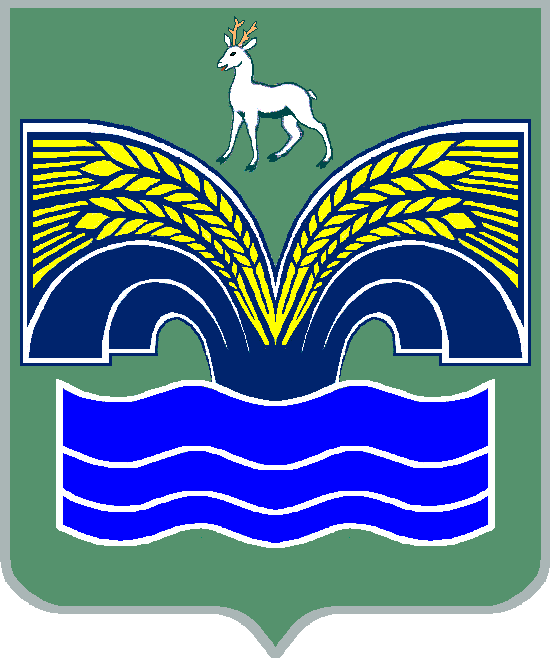 АДМИНИСТРАЦИЯСЕЛЬСКОГО ПОСЕЛЕНИЯКРАСНЫЙ ЯРМУНИЦИПАЛЬНОГО РАЙОНАКРАСНОЯРСКИЙСАМАРСКОЙ ОБЛАСТИПОСТАНОВЛЕНИЕот 31.03.2014 г. № 84 с. Красный Яр     Об утверждении порядка предоставления гражданами, претендующими на замещение должности руководителей муниципальных казенных учреждений сельского поселения Красный Яр, а также руководителями муниципальных казенных учреждений сельского поселения Красный Яр сведений о своих доходах, об имуществе и обязательствах имущественного характера, а также о доходах, об имуществе и обязательствах имущественного характера своих супруга (супруги) и несовершеннолетних детейВ соответствии со статьей 275 Трудового кодекса Российской Федерации, статьей 8 Федерального закона Российской Федерации от 25.12.2008 N 273-ФЗ "О противодействии коррупции" и Федеральным законом от 29.12.2012 N 280-ФЗ "О внесении изменений в отдельные законодательные акты Российской Федерации в части создания прозрачного механизма оплаты труда руководителей государственных (муниципальных) учреждений и представления руководителями этих учреждений сведений о доходах, об имуществе и обязательствах имущественного характера" постановляю:1. Утвердить Порядок представления гражданами, претендующими на замещение должности руководителей муниципальных казенных учреждений сельского поселения Красный Яр, а также руководителями муниципальных казенных учреждений сельского поселения Красный Яр сведений о своих доходах, об имуществе и обязательствах имущественного характера, а также о доходах, об имуществе и обязательствах имущественного характера своих супруга (супруги) и несовершеннолетних детей согласно приложению.2. Руководителям муниципальных казенных учреждений сельского поселения Красный Яр обеспечить представление сведений о своих доходах, об имуществе и обязательствах имущественного характера, а также о доходах, об имуществе и обязательствах имущественного характера своих супруга (супруги) и несовершеннолетних детей.3. Настоящее постановление распространяется на правоотношения, возникшие с 01 января 2014 года.Глава  администрации                                                                  А.Г. БушовИсп. Конева И.Н.Тел. (884657) 2-20-81Приложениек ПостановлениюГлавы администрации сельского поселения Красный Яр№ 84 от 31.03.2014г.ПОРЯДОКПРЕДСТАВЛЕНИЯ ГРАЖДАНАМИ, ПРЕТЕНДУЮЩИМИ НА ЗАМЕЩЕНИЕ ДОЛЖНОСТИ РУКОВОДИТЕЛЕЙ МУНИЦИПАЛЬНЫХ УЧРЕЖДЕНИЙ ГОРОДСКОГО ОКРУГА САМАРА, А ТАКЖЕ РУКОВОДИТЕЛЯМИ МУНИЦИПАЛЬНЫХ УЧРЕЖДЕНИЙ ГОРОДСКОГО ОКРУГА САМАРА СВЕДЕНИЙ О СВОИХ ДОХОДАХ, ОБ ИМУЩЕСТВЕ И ОБЯЗАТЕЛЬСТВАХ ИМУЩЕСТВЕННОГО ХАРАКТЕРА, А ТАКЖЕ О ДОХОДАХ, ОБ ИМУЩЕСТВЕ И ОБЯЗАТЕЛЬСТВАХ ИМУЩЕСТВЕННОГО ХАРАКТЕРА СВОИХ СУПРУГА (СУПРУГИ) И НЕСОВЕРШЕННОЛЕТНИХ ДЕТЕЙ1. Настоящим Порядком определяется порядок представления гражданами, претендующими на замещение должности руководителей муниципальных казенных учреждений сельского поселения Красный Яр, а также руководителями муниципальных казенных учреждений сельского поселения Красный Яр сведений о своих доходах, об имуществе и обязательствах имущественного характера, а также о доходах, об имуществе и обязательствах имущественного характера своих супруга (супруги) и несовершеннолетних детей (далее - сведения о доходах, об имуществе и обязательствах имущественного характера).2. Обязанность представлять сведения о доходах, об имуществе и обязательствах имущественного характера возлагается на гражданина, претендующего на замещение должности руководителя муниципального казенного учреждения (далее - гражданин), и руководителя муниципального казенного учреждения.2.1. Сведения о доходах, об имуществе и обязательствах имущественного характера, представляемые руководителем муниципального казенного учреждения, размещаются в информационно-телекоммуникационной сети Интернет на официальном сайте Администрации сельского поселения Красный Яр.3. Сведения о доходах, об имуществе и обязательствах имущественного характера представляются:а) гражданами - до приема на должность руководителя муниципального казенного учреждения;б) руководителями муниципальных казенных учреждений - ежегодно, не позднее 30 апреля года, следующего за отчетным.4. Гражданин до приема на должность руководителя муниципального казенного учреждения представляет:а) сведения о своих доходах, полученных от всех источников (включая доходы по прежнему месту работы или месту замещения выборной должности, пенсии, пособия, иные выплаты) за календарный год, предшествующий году подачи документов для замещения должности руководителя муниципального казенного учреждения, а также сведения об имуществе, принадлежащем ему на праве собственности, и о своих обязательствах имущественного характера по состоянию на первое число месяца, предшествующего месяцу подачи документов для замещения должности руководителя муниципального учреждения (на отчетную дату), по форме согласно приложению N 1 к настоящему Порядку;б) сведения о доходах супруги (супруга) и несовершеннолетних детей, полученных от всех источников (включая заработную плату, пенсии, пособия, иные выплаты) за календарный год, предшествующий году подачи гражданином документов для замещения должности руководителя муниципального казенного учреждения, а также сведения об имуществе, принадлежащем им на праве собственности, и об их обязательствах имущественного характера по состоянию на первое число месяца, предшествующего месяцу подачи гражданином документов для замещения должности руководителя муниципального казенного учреждения (на отчетную дату), по форме согласно приложению N 2 к настоящему Порядку.5. Руководитель муниципального казенного учреждения представляет ежегодно:а) сведения о своих доходах, полученных за отчетный период (с 1 января по 31 декабря) от всех источников (включая заработную плату, пенсии, пособия, иные выплаты), а также сведения об имуществе, принадлежащем ему на праве собственности, и о своих обязательствах имущественного характера по состоянию на конец отчетного периода по форме согласно приложению N 3 к настоящему Порядку;б) сведения о доходах супруги (супруга) и несовершеннолетних детей, полученных за отчетный период (с 1 января по 31 декабря) от всех источников (включая заработную плату, пенсии, пособия, иные выплаты), а также сведения об имуществе, принадлежащем им на праве собственности, и об их обязательствах имущественного характера по состоянию на конец отчетного периода по форме согласно приложению N 4 к настоящему Порядку.6. Сведения о доходах, об имуществе и обязательствах имущественного характера гражданина или руководителя муниципального казенного учреждения представляются соответственно в Администрацию сельского поселения Красный Яр муниципального района Красноярский Самарской области (если руководитель данного органа наделен правами и обязанностями работодателя в отношении руководителя муниципального казенного учреждения).7. В случае если гражданин или руководитель муниципального казенного учреждения обнаружил, что в представленных им сведениях о доходах, об имуществе и обязательствах имущественного характера не отражены или не полностью отражены какие-либо сведения либо имеются ошибки, он вправе представить уточненные сведения.Руководитель муниципального казенного учреждения может представить уточненные сведения в течение трех месяцев после окончания срока, указанного в подпункте "б" пункта 3 настоящего Порядка.8. Сведения о доходах, об имуществе и обязательствах имущественного характера, представляемые в соответствии с настоящим Порядком гражданином и руководителем муниципального казенного учреждения, являются сведениями конфиденциального характера, если федеральным законом они не отнесены к сведениям, составляющим государственную тайну.9. Сведения о доходах, об имуществе, обязательствах имущественного характера, представленные в соответствии с настоящим Порядком гражданином и руководителем муниципального казенного учреждения, и информация о результатах проверки достоверности и полноты этих сведений приобщаются к личному делу руководителя муниципального казенного учреждения.Сведения о доходах, об имуществе и обязательствах имущественного характера, представляемые гражданином в соответствии с пунктом 2 настоящего Порядка, в случае непоступления данного гражданина на работу на должность руководителя муниципального учреждения, в дальнейшем не могут быть использованы и подлежат уничтожению, за исключением сведений, составляющих государственную тайну.11. Непредставление гражданином при приеме на работу сведений о доходах, об имуществе и обязательствах имущественного характера либо представление заведомо недостоверных или неполных сведений является основанием для отказа в приеме указанного гражданина на должность руководителя муниципального казенного учреждения.12. Невыполнение руководителем муниципального казенного учреждения обязанности, предусмотренной пунктом 2 настоящего Порядка, является правонарушением, влекущим увольнение его с работы.Приложение N 1к Порядку представления гражданами, претендующимина замещение должности руководителеймуниципальных казенных учреждений сельского поселения Красный Яр, а также руководителями муниципальных казенных учреждений сельского поселения Красный Яр сведений о своих доходах,об имуществе и обязательствахимущественного характера, а также о доходах,об имуществе и обязательствахимущественного характера своих супруга(супруги) и несовершеннолетних детей                                  СПРАВКА                 О ДОХОДАХ, ОБ ИМУЩЕСТВЕ И ОБЯЗАТЕЛЬСТВАХ                   ИМУЩЕСТВЕННОГО ХАРАКТЕРА ГРАЖДАНИНА,                   ПРЕТЕНДУЮЩЕГО НА ЗАМЕЩЕНИЕ ДОЛЖНОСТИ                  РУКОВОДИТЕЛЯ МУНИЦИПАЛЬНОГО КАЗЕННОГО УЧРЕЖДЕНИЯ СЕЛЬСКОГО ПОСЕЛЕНИЯ КРАСНЫЙ ЯРЯ, ______________________________________________________________(фамилия, имя, отчество, дата рождения)______________________________________________________________________________________________________________________________________________________(место работы или службы и занимаемая должность;__________________________________________________________________________,в случае отсутствия места работы или службы - род занятий)проживающий по адресу: __________________________________________,(адрес места жительства)сообщаю сведения о своих доходах за отчетный период с 1 января 20__ г.по 31 декабря 20__ г., об имуществе, принадлежащем мне на праве собственности, о вкладах в банках, ценных бумагах, об обязательствах имущественного характера <1>.--------------------------------<1> Сведения, за исключением сведений о доходах, указываются по состоянию на первое число месяца, предшествующего месяцу подачи документов для замещения должности руководителя муниципального казенного учреждения сельского поселения Красный Яр (на отчетную дату).Раздел 1. Сведения о доходах <1>--------------------------------<1> Указываются доходы (включая пенсии, пособия, иные выплаты) за отчетный период.<2> Доход, полученный в иностранной валюте, указывается в рублях по курсу Банка России на дату получения дохода.Раздел 2. Сведения об имуществе2.1. Недвижимое имущество--------------------------------<1> Указывается вид собственности (индивидуальная, общая); для совместной собственности указываются иные лица (Ф.И.О. или наименование), в собственности которых находится имущество; для долевой собственности указывается доля гражданина, претендующего на замещение должности руководителя муниципального казенного учреждения сельского поселения Красный Яр, который представляет сведения.<2> Указывается вид земельного участка (пая, доли): под индивидуальное жилищное строительство, дачный, садовый, приусадебный, огородный и другие.2.2. Транспортные средства--------------------------------<1> Указывается вид собственности (индивидуальная, общая); для совместной собственности указываются иные лица (Ф.И.О. или наименование), в собственности которых находится имущество; для долевой собственности указывается доля гражданина, претендующего на замещение должности руководителя муниципального казенного учреждения сельского поселения Красный Яр, который представляет сведения.Раздел 3. Сведения о денежных средствах, находящихся на счетах в банках и иных кредитных организациях<1> Указываются вид счета (депозитный, текущий, расчетный, ссудный и др.) и валюта счета.<2> Остаток на счете указывается по состоянию на отчетную дату. Для счетов в иностранной валюте остаток указывается в рублях по курсу Банка России на отчетную дату.Раздел 4. Сведения о ценных бумагах4.1. Акции и иное участие в коммерческих организациях--------------------------------<1> Указываются полное или сокращенное официальное наименование организации и ее организационно-правовая форма (акционерное общество, общество с ограниченной ответственностью, товарищество, производственный кооператив и др.).<2> Уставный капитал указывается согласно учредительным документам организации по состоянию на отчетную дату. Для уставных капиталов, выраженных в иностранной валюте, уставный капитал указывается в рублях по курсу Банка России на отчетную дату.<3> Доля участия выражается в процентах от уставного капитала. Для акционерных обществ указываются также номинальная стоимость и количество акций.<4> Указываются основание приобретения доли участия (учредительный договор, приватизация, покупка, мена, дарение, наследование и др.), а также реквизиты (дата, номер) соответствующего договора или акта.4.2. Иные ценные бумаги--------------------------------<1> Указываются все ценные бумаги по видам (облигации, векселя и др.), за исключением акций, указанных в подразделе "Акции и иное участие в коммерческих организациях".<2> Указывается общая стоимость ценных бумаг данного вида исходя из стоимости их приобретения (а если ее нельзя определить - исходя из рыночной стоимости или номинальной стоимости). Для обязательств, выраженных в иностранной валюте, стоимость указывается в рублях по курсу Банка России на отчетную дату.Итого по разделу 4 "Сведения о ценных бумагах" суммарная декларированная стоимость ценных бумаг, включая доли участия в коммерческих организациях (руб.), ___________________________________Раздел 5. Сведения об обязательствах имущественного характера5.1. Объекты недвижимого имущества, находящиеся в пользовании <1>--------------------------------<1> Указываются по состоянию на отчетную дату.<2> Указывается вид недвижимого имущества (земельный участок, жилой дом, дача и др.).<3> Указываются вид пользования (аренда, безвозмездное пользование и др.) и сроки пользования.<4> Указываются основание пользования (договор, фактическое предоставление и др.), а также реквизиты (дата, номер) соответствующего договора или акта.5.2. Прочие обязательства <1>    Достоверность и полноту настоящих сведений подтверждаю."__" ____________ 20__ г. __________________________________________________________________(подпись гражданина, претендующего на замещениедолжности руководителя муниципального учреждениягородского округа Самара)___________________________________________________________________________(Ф.И.О. и подпись лица, принявшего справку)--------------------------------<1> Указываются имеющиеся на отчетную дату срочные обязательства финансового характера на сумму, превышающую 100-кратный размер минимальной оплаты труда, установленный на отчетную дату.<2> Указывается существо обязательства (заем, кредит и др.).<3> Указывается вторая сторона обязательства: кредитор или должник, его фамилия, имя и отчество (наименование юридического лица), адрес.<4> Указываются основание возникновения обязательства (договор, передача денег или имущества и др.), а также реквизиты (дата, номер) соответствующего договора или акта.<5> Указывается сумма основного обязательства (без суммы процентов). Для обязательств, выраженных в иностранной валюте, сумма указывается в рублях по курсу Банка России на отчетную дату.<6> Указываются годовая процентная ставка обязательства, заложенное в обеспечение обязательства имущество, выданные в обеспечение обязательства гарантии и поручительства.Приложение N 2к Порядку представления гражданами, претендующимина замещение должности руководителеймуниципальных казенных учреждений сельского поселения Красный Яр, а также руководителями муниципальных казенных учреждений сельского поселения Красный Яр сведений о своих доходах,об имуществе и обязательствахимущественного характера, а также о доходах,об имуществе и обязательствахимущественного характера своих супруга(супруги) и несовершеннолетних детейСПРАВКАО ДОХОДАХ, ОБ ИМУЩЕСТВЕ И ОБЯЗАТЕЛЬСТВАХ ИМУЩЕСТВЕННОГО ХАРАКТЕРА СУПРУГА (СУПРУГИ) И НЕСОВЕРШЕННОЛЕТНИХ ДЕТЕЙ ГРАЖДАНИНА, ПРЕТЕНДУЮЩЕГО НА ЗАМЕЩЕНИЕ ДОЛЖНОСТИ РУКОВОДИТЕЛЯ МУНИЦИПАЛЬНОГО КАЗЕННОГО УЧРЕЖДЕНИЯ СЕЛЬСКОГО ПОСЕЛЕНИЯ КРАСНЫЙ ЯР <1>Я, ______________________________________________________________                   (фамилия, имя, отчество, дата рождения)______________________________________________________________________________________________________________________________________________________             (место работы или службы и занимаемая должность;__________________________________________________________________________,в случае отсутствия места работы или службы - род занятий)проживающий по адресу: ___________________________________________(адрес места жительства)__________________________________________________________________________,сообщаю   сведения   о   доходах   моего    (моей)    супруга    (супруги),несовершеннолетнего(-ней) сына (дочери)________________________________________________________________(фамилия, имя, отчество, дата рождения)___________________________________________________________________________(место работы или службы и занимаемая должность;___________________________________________________________________________в случае отсутствия места работы или службы - род занятий)за отчетный период с 1 января 20__ г.  по 31 декабря 20__ г., об имуществе, принадлежащем ему (ей) на праве собственности, о вкладах в банках, ценных бумагах, об обязательствах имущественного характера <2>.--------------------------------<1> Сведения представляются отдельно на супруга (супругу) и на каждого из несовершеннолетних детей гражданина, претендующего на замещение должности руководителя муниципального казенного учреждения сельского поселения Красный Яр, который представляет сведения.<2> Сведения, за исключением сведений о доходах, указываются по состоянию на первое число месяца, предшествующего месяцу подачи документов для замещения должности руководителя муниципального казенного учреждения сельского поселения Красный Яр (на отчетную дату).Раздел 1. Сведения о доходах <1>--------------------------------<1> Указываются доходы (включая пенсии, пособия, иные выплаты) за отчетный период.<2> Доход, полученный в иностранной валюте, указывается в рублях по курсу Банка России на дату получения дохода.Раздел 2. Сведения об имуществе2.1. Недвижимое имущество--------------------------------<1> Указывается вид собственности (индивидуальная, общая); для совместной собственности указываются иные лица (Ф.И.О. или наименование), в собственности которых находится имущество; для долевой собственности указывается доля супруга (супруги) или несовершеннолетнего ребенка гражданина, претендующего на замещение должности руководителя муниципального казенного учреждения сельского поселения Красный Яр, который представляет сведения.<2> Указывается вид земельного участка (пая, доли): под индивидуальное жилищное строительство, дачный, садовый, приусадебный, огородный и другие.2.2. Транспортные средства--------------------------------<1> Указывается вид собственности (индивидуальная, общая); для совместной собственности указываются иные лица (Ф.И.О. или наименование), в собственности которых находится имущество; для долевой собственности указывается доля супруга (супруги), несовершеннолетнего ребенка гражданина, претендующего на замещение должности руководителя муниципального казенного учреждения сельского поселения Красный Яр, который представляет сведения.Раздел 3. Сведения о денежных средствах, находящихся на счетах в банках и иных кредитных организациях--------------------------------<1> Указываются вид счета (депозитный, текущий, расчетный, ссудный и др.) и валюта счета.<2> Остаток на счете указывается по состоянию на отчетную дату. Для счетов в иностранной валюте остаток указывается в рублях по курсу Банка России на отчетную дату.Раздел 4. Сведения о ценных бумагах4.1. Акции и иное участие в коммерческих организациях<1> Указываются полное или сокращенное официальное наименование организации и ее организационно-правовая форма (акционерное общество, общество с ограниченной ответственностью, товарищество, производственный кооператив и др.).<2> Уставный капитал указывается согласно учредительным документам организации по состоянию на отчетную дату. Для уставных капиталов, выраженных в иностранной валюте, уставный капитал указывается в рублях по курсу Банка России на отчетную дату.<3> Доля участия выражается в процентах от уставного капитала. Для акционерных обществ указываются также номинальная стоимость и количество акций.<4> Указываются основание приобретения доли участия (учредительный договор, приватизация, покупка, мена, дарение, наследование и др.), а также реквизиты (дата, номер) соответствующего договора или акта.4.2. Иные ценные бумаги--------------------------------<1> Указываются все ценные бумаги по видам (облигации, векселя и др.), за исключением акций, указанных в подразделе "Акции и иное участие в коммерческих организациях".<2> Указывается общая стоимость ценных бумаг данного вида исходя из стоимости их приобретения (а если ее нельзя определить - исходя из рыночной стоимости или номинальной стоимости). Для обязательств, выраженных в иностранной валюте, стоимость указывается в рублях по курсу Банка России на отчетную дату.Итого по разделу 4 "Сведения о ценных бумагах" суммарная декларированная стоимость ценных бумаг, включая доли участия в коммерческих организациях (руб.), ___________________________________Раздел 5. Сведения об обязательствах имущественного характера5.1. Объекты недвижимого имущества, находящиеся в пользовании <1>--------------------------------<1> Указываются по состоянию на отчетную дату.<2> Указывается вид недвижимого имущества (земельный участок, жилой дом, дача и др.).<3> Указываются вид пользования (аренда, безвозмездное пользование и др.) и сроки пользования.<4> Указываются основание пользования (договор, фактическое предоставление и др.), а также реквизиты (дата, номер) соответствующего договора или акта.5.2. Прочие обязательства <1>    Достоверность и полноту настоящих сведений подтверждаю."__" ____________ 20__ г. __________________________________________________________________(подпись гражданина, претендующего на замещениедолжности руководителя муниципального казенного учреждения сельского поселения Красный Яр)___________________________________________________________________________(Ф.И.О. и подпись лица, принявшего справку)--------------------------------<1> Указываются имеющиеся на отчетную дату срочные обязательства финансового характера на сумму, превышающую 100-кратный размер минимальной оплаты труда, установленный на отчетную дату.<2> Указывается существо обязательства (заем, кредит и др.).<3> Указывается вторая сторона обязательства: кредитор или должник, его фамилия, имя и отчество (наименование юридического лица), адрес.<4> Указываются основание возникновения обязательства (договор, передача денег или имущества и др.), а также реквизиты (дата, номер) соответствующего договора или акта.<5> Указывается сумма основного обязательства (без суммы процентов). Для обязательств, выраженных в иностранной валюте, сумма указывается в рублях по курсу Банка России на отчетную дату.<6> Указываются годовая процентная ставка обязательства, заложенное в обеспечение обязательства имущество, выданные в обеспечение обязательства гарантии и поручительства.Приложение N 3к Порядку представления гражданами, претендующимина замещение должности руководителеймуниципальных казенных учреждений сельскогопоселения Красный Яр, а также руководителямимуниципальных учреждений сельскогопоселения Красный Яр сведений о своих доходах,об имуществе и обязательствахимущественного характера, а также о доходах,об имуществе и обязательствахимущественного характера своих супруга(супруги) и несовершеннолетних детейСПРАВКАО ДОХОДАХ, ОБ ИМУЩЕСТВЕ И ОБЯЗАТЕЛЬСТВАХ ИМУЩЕСТВЕННОГО ХАРАКТЕРА РУКОВОДИТЕЛЯ МУНИЦИПАЛЬНОГО КАЗЕННОГО УЧРЕЖДЕНИЯ СЕЛЬСКОГО ПОСЕЛЕНИЯ КРАСНЫЙ ЯРЯ, _____________________________________________________________(фамилия, имя, отчество, дата рождения)_____________________________________________________________________________________________________________________________________________________,(место работы и занимаемая должность)проживающий по адресу: __________________________________________,(адрес места жительства)сообщаю сведения о своих доходах за отчетный период с 1 января 20__ г. по 31 декабря 20__ г., об имуществе, принадлежащем мне на праве собственности, о вкладах в банках, ценных бумагах, об обязательствах имущественного характера по состоянию на конец отчетного периода (на отчетную дату).Раздел 1. Сведения о доходах <1><1> Указываются доходы (включая пенсии, пособия, иные выплаты) за отчетный период.<2> Доход, полученный в иностранной валюте, указывается в рублях по курсу Банка России на дату получения дохода.Раздел 2. Сведения об имуществе2.1. Недвижимое имущество--------------------------------<1> Указывается вид собственности (индивидуальная, общая); для совместной собственности указываются иные лица (Ф.И.О. или наименование), в собственности которых находится имущество; для долевой собственности указывается доля руководителя муниципального казенного учреждения сельского поселения Красный Яр, который представляет сведения.<2> Указывается вид земельного участка (пая, доли): под индивидуальное жилищное строительство, дачный, садовый, приусадебный, огородный и другие.2.2. Транспортные средства--------------------------------<1> Указывается вид собственности (индивидуальная, общая); для совместной собственности указываются иные лица (Ф.И.О. или наименование), в собственности которых находится имущество; для долевой собственности указывается доля руководителя муниципального казенного учреждения сельского поселения Красный Яр, который представляет сведения.Раздел 3. Сведения о денежных средствах, находящихся на счетах в банках и иных кредитных организациях--------------------------------<1> Указываются вид счета (депозитный, текущий, расчетный, ссудный и др.) и валюта счета.<2> Остаток на счете указывается по состоянию на отчетную дату. Для счетов в иностранной валюте остаток указывается в рублях по курсу Банка России на отчетную дату.Раздел 4. Сведения о ценных бумагах4.1. Акции и иное участие в коммерческих организациях--------------------------------<1> Указываются полное или сокращенное официальное наименование организации и ее организационно-правовая форма (акционерное общество, общество с ограниченной ответственностью, товарищество, производственный кооператив и др.).<2> Уставный капитал указывается согласно учредительным документам организации по состоянию на отчетную дату. Для уставных капиталов, выраженных в иностранной валюте, уставный капитал указывается в рублях по курсу Банка России на отчетную дату.<3> Доля участия выражается в процентах от уставного капитала. Для акционерных обществ указываются также номинальная стоимость и количество акций.<4> Указываются основание приобретения доли участия (учредительный договор, приватизация, покупка, мена, дарение, наследование и др.), а также реквизиты (дата, номер) соответствующего договора или акта.4.2. Иные ценные бумаги--------------------------------<1> Указываются все ценные бумаги по видам (облигации, векселя и др.), за исключением акций, указанных в подразделе "Акции и иное участие в коммерческих организациях".<2> Указывается общая стоимость ценных бумаг данного вида исходя из стоимости их приобретения (а если ее нельзя определить - исходя из рыночной стоимости или номинальной стоимости). Для обязательств, выраженных в иностранной валюте, стоимость указывается в рублях по курсу Банка России на отчетную дату.Итого по разделу 4 "Сведения о ценных бумагах" суммарная декларированная стоимость ценных бумаг, включая доли участия в коммерческих организациях (руб.), ___________________________________Раздел 5. Сведения об обязательствах имущественного характера5.1. Объекты недвижимого имущества, находящиеся в пользовании <1>--------------------------------<1> Указываются по состоянию на отчетную дату.<2> Указывается вид недвижимого имущества (земельный участок, жилой дом, дача и др.).<3> Указываются вид пользования (аренда, безвозмездное пользование и др.) и сроки пользования.<4> Указываются основание пользования (договор, фактическое предоставление и др.), а также реквизиты (дата, номер) соответствующего договора или акта.5.2. Прочие обязательства <1>    Достоверность и полноту настоящих сведений подтверждаю."__" _________ 20__ г. __________________________________________________________________(подпись руководителя муниципального казенного учреждениясельского поселения Красный Яр)___________________________________________________________________________(Ф.И.О. и подпись лица, принявшего справку)<1> Указываются имеющиеся на отчетную дату срочные обязательства финансового характера на сумму, превышающую 100-кратный размер минимальной оплаты труда, установленный на отчетную дату.<2> Указывается существо обязательства (заем, кредит и др.).<3> Указывается вторая сторона обязательства: кредитор или должник, его фамилия, имя и отчество (наименование юридического лица), адрес.<4> Указываются основание возникновения обязательства (договор, передача денег или имущества и др.), а также реквизиты (дата, номер) соответствующего договора или акта.<5> Указывается сумма основного обязательства (без суммы процентов). Для обязательств, выраженных в иностранной валюте, сумма указывается в рублях по курсу Банка России на отчетную дату.<6> Указываются годовая процентная ставка обязательства, заложенное в обеспечение обязательства имущество, выданные в обеспечение обязательства гарантии и поручительства.                                                Приложение N 4к Порядку представления гражданами, претендующимина замещение должности руководителеймуниципальных казенных учреждений сельского поселения Красный Яр, а также руководителями муниципальных казенных учреждений сельского поселения Красный Яр сведений о своих доходах,об имуществе и обязательствахимущественного характера, а также о доходах,об имуществе и обязательствахимущественного характера своих супруга(супруги) и несовершеннолетних детейСПРАВКАО ДОХОДАХ, ОБ ИМУЩЕСТВЕ И ОБЯЗАТЕЛЬСТВАХ ИМУЩЕСТВЕННОГО ХАРАКТЕРА СУПРУГА (СУПРУГИ) И НЕСОВЕРШЕННОЛЕТНИХ ДЕТЕЙ РУКОВОДИТЕЛЯ МУНИЦИПАЛЬНОГО КАЗЕННОГО УЧРЕЖДЕНИЯ СЕЛЬСКОГО ПОСЕЛЕНИЯ КРАСНЫЙ ЯР <1>Я, ______________________________________________________________                   (фамилия, имя, отчество, дата рождения)______________________________________________________________________________________________________________________________________________________             (место работы или службы и занимаемая должность;__________________________________________________________________________,в случае отсутствия места работы или службы - род занятий)проживающий по адресу: ___________________________________________(адрес места жительства)__________________________________________________________________________,сообщаю   сведения   о   доходах   моего    (моей)    супруга    (супруги),несовершеннолетнего(-ней) сына (дочери)________________________________________________________________(фамилия, имя, отчество, дата рождения)___________________________________________________________________________(место работы или службы и занимаемая должность;___________________________________________________________________________в случае отсутствия места работы или службы - род занятий)за отчетный период с 1 января 20__ г.  по 31 декабря 20__ г., об имуществе, принадлежащем ему (ей) на праве собственности, о вкладах в банках, ценных бумагах, об обязательствах имущественного характера <2>.--------------------------------<1> Сведения представляются отдельно на супруга (супругу) и на каждого из несовершеннолетних детей гражданина, претендующего на замещение должности руководителя муниципального казенного учреждения сельского поселения Красный Яр, который представляет сведения.<2> Сведения, за исключением сведений о доходах, указываются по состоянию на первое число месяца, предшествующего месяцу подачи документов для замещения должности руководителя муниципального казенного учреждения сельского поселения Красный Яр (на отчетную дату).Раздел 1. Сведения о доходах <1>--------------------------------<1> Указываются доходы (включая пенсии, пособия, иные выплаты) за отчетный период.<2> Доход, полученный в иностранной валюте, указывается в рублях по курсу Банка России на дату получения дохода.Раздел 2. Сведения об имуществе2.1. Недвижимое имущество--------------------------------<1> Указывается вид собственности (индивидуальная, общая); для совместной собственности указываются иные лица (Ф.И.О. или наименование), в собственности которых находится имущество; для долевой собственности указывается доля супруга (супруги) или несовершеннолетнего ребенка гражданина, претендующего на замещение должности руководителя муниципального казенного учреждения сельского поселения Красный Яр, который представляет сведения.<2> Указывается вид земельного участка (пая, доли): под индивидуальное жилищное строительство, дачный, садовый, приусадебный, огородный и другие.2.2. Транспортные средства--------------------------------<1> Указывается вид собственности (индивидуальная, общая); для совместной собственности указываются иные лица (Ф.И.О. или наименование), в собственности которых находится имущество; для долевой собственности указывается доля супруга (супруги), несовершеннолетнего ребенка гражданина, претендующего на замещение должности руководителя муниципального казенного учреждения сельского поселения Красный Яр, который представляет сведения.Раздел 3. Сведения о денежных средствах, находящихся на счетах в банках и иных кредитных организациях--------------------------------<1> Указываются вид счета (депозитный, текущий, расчетный, ссудный и др.) и валюта счета.<2> Остаток на счете указывается по состоянию на отчетную дату. Для счетов в иностранной валюте остаток указывается в рублях по курсу Банка России на отчетную дату.Раздел 4. Сведения о ценных бумагах4.1. Акции и иное участие в коммерческих организациях<1> Указываются полное или сокращенное официальное наименование организации и ее организационно-правовая форма (акционерное общество, общество с ограниченной ответственностью, товарищество, производственный кооператив и др.).<2> Уставный капитал указывается согласно учредительным документам организации по состоянию на отчетную дату. Для уставных капиталов, выраженных в иностранной валюте, уставный капитал указывается в рублях по курсу Банка России на отчетную дату.<3> Доля участия выражается в процентах от уставного капитала. Для акционерных обществ указываются также номинальная стоимость и количество акций.<4> Указываются основание приобретения доли участия (учредительный договор, приватизация, покупка, мена, дарение, наследование и др.), а также реквизиты (дата, номер) соответствующего договора или акта.4.2. Иные ценные бумаги--------------------------------<1> Указываются все ценные бумаги по видам (облигации, векселя и др.), за исключением акций, указанных в подразделе "Акции и иное участие в коммерческих организациях".<2> Указывается общая стоимость ценных бумаг данного вида исходя из стоимости их приобретения (а если ее нельзя определить - исходя из рыночной стоимости или номинальной стоимости). Для обязательств, выраженных в иностранной валюте, стоимость указывается в рублях по курсу Банка России на отчетную дату.Итого по разделу 4 "Сведения о ценных бумагах" суммарная декларированная стоимость ценных бумаг, включая доли участия в коммерческих организациях (руб.), ___________________________________Раздел 5. Сведения об обязательствах имущественного характера5.1. Объекты недвижимого имущества, находящиеся в пользовании <1>--------------------------------<1> Указываются по состоянию на отчетную дату.<2> Указывается вид недвижимого имущества (земельный участок, жилой дом, дача и др.).<3> Указываются вид пользования (аренда, безвозмездное пользование и др.) и сроки пользования.<4> Указываются основание пользования (договор, фактическое предоставление и др.), а также реквизиты (дата, номер) соответствующего договора или акта.5.2. Прочие обязательства <1>    Достоверность и полноту настоящих сведений подтверждаю."__" ____________ 20__ г. __________________________________________________________________(подпись гражданина, претендующего на замещениедолжности руководителя муниципального казенного учреждения сельского поселения Красный Яр)___________________________________________________________________________(Ф.И.О. и подпись лица, принявшего справку)--------------------------------<1> Указываются имеющиеся на отчетную дату срочные обязательства финансового характера на сумму, превышающую 100-кратный размер минимальной оплаты труда, установленный на отчетную дату.<2> Указывается существо обязательства (заем, кредит и др.).<3> Указывается вторая сторона обязательства: кредитор или должник, его фамилия, имя и отчество (наименование юридического лица), адрес.<4> Указываются основание возникновения обязательства (договор, передача денег или имущества и др.), а также реквизиты (дата, номер) соответствующего договора или акта.<5> Указывается сумма основного обязательства (без суммы процентов). Для обязательств, выраженных в иностранной валюте, сумма указывается в рублях по курсу Банка России на отчетную дату.<6> Указываются годовая процентная ставка обязательства, заложенное в обеспечение обязательства имущество, выданные в обеспечение обязательства гарантии и поручительства. N п/п                      Вид дохода                         Величина    дохода <2>,      рублей    1  Доход по основному месту работы                       2  Доход от педагогической деятельности                  3  Доход от научной деятельности                         4  Доход от иной творческой деятельности                 5  Доход  от  вкладов   в   банках   и   иных   кредитныхорганизациях                                          6  Доход от ценных бумаг и долей участия в коммерческих организациях                                          7  Иные доходы (указать вид дохода):                     1)                                                    2)                                                    3)                                                    Итого доход за отчетный период                        Nп/пВид и наименованиеимуществаВидсобственности <1>Местонахождение(адрес)Площадь,кв. м 1 Земельные участки <2>:    1)                        2)                         2 Жилые дома:               1)                        2)                         3 Квартиры:                 1)                        2)                         4 Дачи:                     1)                        2)                         5 Гаражи:                   1)                        2)                         6 Иное недвижимое имущество:1)                        2)                        Nп/пВид и марка транспортного средстваВидсобственности <1>Месторегистрации 1 Автомобили легковые:                   1)                                     2)                                      2 Автомобили грузовые:                   1)                                     2)                                      3 Автоприцепы:                           1)                                     2)                                      4 Мототранспортные средства:             1)                                     2)                                      5 Сельскохозяйственная техника:          1)                                     2)                                      6 Водный транспорт:                      1)                                     2)                                      7 Воздушный транспорт:                   1)                                     2)                                      8 Иные транспортные средства:            1)                                     2)                                      N п/пНаименование и адрес банка или иной кредитной организации     Вид и валюта счета <1>Дата открытия счета  НомерсчетаОстаток на счете <2>,  рублей  1  2  3  N п/пНаименование и организационно-правовая форма организации<1>Местонахождение организации      (адрес)    Уставныйкапитал <2>,   рублей  Доля  участия<3>Основание участия <4> 1  2  3  N п/пВид ценной бумаги <1>Лицо, выпустившее ценную бумагу    Номинальная     величина   обязательства,    рублей      Общее   количество  Общая  стоимость<2>,    рублей   1  2  3 Nп/пВид имущества<2>Вид и срокипользования<3>Основаниепользования<4>Местонахождение(адрес)Площадь,кв. м 1  2  3  N п/п    Содержание обязательства <2>Кредитор (должник)<3>  Основание  возникновения<4>    Сумма    обязательства<5>, рублей    Условия   обязательства<6> 1  2  3 Nп/пВид доходаВеличина дохода<2>, рублей 1 Доход по основному месту работы                       2 Доход от педагогической деятельности                  3 Доход от научной деятельности                         4 Доход от иной творческой деятельности                 5 Доход  от  вкладов  в   банках   и   иных   кредитныхорганизациях                                          6 Доход от ценных бумаг и долей участия в коммерческих организациях                                          7 Иные доходы (указать вид дохода):                    1)                                                   2)                                                   3)                                                   Итого доход за отчетный период                        N п/п     Вид и наименование                 имущества                Вид     собственности<1>Местонахождение    (адрес)    Площадь, кв. м   1 Земельные участки <2>:        1)                            2)                             2 Жилые дома:                   1)                            2)                             3 Квартиры:                     1)                            2)                             4 Дачи:                         1)                            2)                             5 Гаражи:                       1)                            2)                             6 Иное недвижимое имущество:    1)                            2)                             N п/п    Вид и марка транспортного средства          Вид     собственности<1>   Место   регистрации 1 Автомобили легковые:                       1)                                         2)                                          2 Автомобили грузовые:                       1)                                         2)                                          3 Автоприцепы:                               1)                                         2)                                          4 Мототранспортные средства:                 1)                                         2)                                          5 Сельскохозяйственная техника:              1)                                         2)                                          6 Водный транспорт:                          1)                                         2)                                          7 Воздушный транспорт:                       1)                                         2)                                          8 Иные транспортные средства:                1)                                         2)                                          N п/п      Наименование и адрес банка           или иной кредитной организации     Вид и валютасчета <1>  Дата  открытия счета  НомерсчетаОстаток  на    счете <2>,  рублей  1  2  3  N п/п      Наименование        и организационно-правовая   форма организации <1>Местонахождение  организации      (адрес)    Уставныйкапитал <2>,   рублей  Доля  участия<3>Основание участия <4> 1  2  3  N п/пВид ценной бумаги <1>   Лицо,   выпустившее  ценную     бумагу    Номинальная     величина   обязательства,    рублей      Общее   количество  Общая  стоимость<2>,    рублей   1  2  3  N п/п        Вид            имущества <2>Вид и срокипользования<3> Основание пользования<4>Местонахождение    (адрес)    Площадь, кв. м   1  2  3  N п/п   Содержание    обязательства <2>Кредитор (должник)<3>  Основание  возникновения<4>    Сумма    обязательства<5>, рублей    Условия   обязательства<6> 1  2  3 Nп/пВид доходаВеличина дохода<2>, рублей 1 Доход по основному месту работы                       2 Доход от педагогической деятельности                  3 Доход от научной деятельности                         4 Доход от иной творческой деятельности                 5 Доход от вкладов в банках и иных кредитных           организациях                                          6 Доход от ценных бумаг и долей участия в коммерческих организациях                                          7 Иные доходы (указать вид дохода):                    1)                                                   2)                                                   3)                                                   Итого доход за отчетный период                        N п/п     Вид и наименование                 имущества                Вид     собственности<1>Местонахождение    (адрес)    Площадь, кв. м   1 Земельные участки <2>:        1)                            2)                             2 Жилые дома:                   1)                            2)                             3 Квартиры:                     1)                            2)                             4 Дачи:                         1)                            2)                             5 Гаражи:                       1)                            2)                             6 Иное недвижимое имущество:    1)                            2)                             N п/п              Вид и марка                      транспортного средства                Вид       собственности <1>   Место   регистрации 1 Автомобили легковые:                   1)                                     2)                                      2 Автомобили грузовые:                   1)                                     2)                                      3 Автоприцепы:                           1)                                     2)                                      4 Мототранспортные средства:             1)                                     2)                                      5 Сельскохозяйственная техника:          1)                                     2)                                      6 Водный транспорт:                      1)                                     2)                                      7 Воздушный транспорт:                   1)                                     2)                                      8 Иные транспортные средства:            1)                                     2)                                      N п/п      Наименование и адрес банка           или иной кредитной организации     Вид и валютасчета <1>  Дата  открытия счета  НомерсчетаОстаток  на    счете <2>,  рублей  1  2  3  N п/п       Наименование       и организационно-правовая форма организации <1>Местонахождение  организации      (адрес)    Уставныйкапитал <2>,   рублей  Доля  участия<3>Основание участия <4> 1  2  3  N п/пВид ценной бумаги <1>   Лицо,   выпустившее  ценную     бумагу    Номинальная     величина   обязательства,    рублей      Общее   количество  Общая  стоимость<2>,    рублей   1  2  3  N п/п        Вид            имущества <2>Вид и срокипользования<3> Основание пользования<4>Местонахождение    (адрес)    Площадь, кв. м   1  2  3  N п/п   Содержание    обязательства <2>Кредитор (должник)<3>  Основание  возникновения<4>    Сумма    обязательства<5>, рублей    Условия   обязательства<6> 1  2  3 Nп/пВид доходаВеличина дохода<2>, рублей 1 Доход по основному месту работы                       2 Доход от педагогической деятельности                  3 Доход от научной деятельности                         4 Доход от иной творческой деятельности                 5 Доход  от  вкладов  в   банках   и   иных   кредитныхорганизациях                                          6 Доход от ценных бумаг и долей участия в коммерческих организациях                                          7 Иные доходы (указать вид дохода):                    1)                                                   2)                                                   3)                                                   Итого доход за отчетный период                        N п/п     Вид и наименование                 имущества                Вид     собственности<1>Местонахождение    (адрес)    Площадь, кв. м   1 Земельные участки <2>:        1)                            2)                             2 Жилые дома:                   1)                            2)                             3 Квартиры:                     1)                            2)                             4 Дачи:                         1)                            2)                             5 Гаражи:                       1)                            2)                             6 Иное недвижимое имущество:    1)                            2)                             N п/п    Вид и марка транспортного средства          Вид     собственности<1>   Место   регистрации 1 Автомобили легковые:                       1)                                         2)                                          2 Автомобили грузовые:                       1)                                         2)                                          3 Автоприцепы:                               1)                                         2)                                          4 Мототранспортные средства:                 1)                                         2)                                          5 Сельскохозяйственная техника:              1)                                         2)                                          6 Водный транспорт:                          1)                                         2)                                          7 Воздушный транспорт:                       1)                                         2)                                          8 Иные транспортные средства:                1)                                         2)                                          N п/п      Наименование и адрес банка           или иной кредитной организации     Вид и валютасчета <1>  Дата  открытия счета  НомерсчетаОстаток  на    счете <2>,  рублей  1  2  3  N п/п      Наименование        и организационно-правовая   форма организации <1>Местонахождение  организации      (адрес)    Уставныйкапитал <2>,   рублей  Доля  участия<3>Основание участия <4> 1  2  3  N п/пВид ценной бумаги <1>   Лицо,   выпустившее  ценную     бумагу    Номинальная     величина   обязательства,    рублей      Общее   количество  Общая  стоимость<2>,    рублей   1  2  3  N п/п        Вид            имущества <2>Вид и срокипользования<3> Основание пользования<4>Местонахождение    (адрес)    Площадь, кв. м   1  2  3  N п/п   Содержание    обязательства <2>Кредитор (должник)<3>  Основание  возникновения<4>    Сумма    обязательства<5>, рублей    Условия   обязательства<6> 1  2  3 